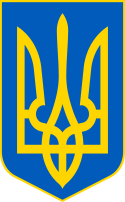 У К Р А Ї Н ААВАНГАРДІВСЬКА СЕЛИЩНА  РАДАОДЕСЬКОГО РАЙОНУ ОДЕСЬКОЇ ОБЛАСТІР І Ш Е Н Н ЯРозглянувши клопотання ТП «ОДВАР» У ВИДІ ТОВ (код ЄДРПОУ 19042124) про затвердження проекту землеустрою щодо відведення земельної ділянки площею 0,0482 га в оренду з цільовим призначенням для будівництва та обслуговування будівель торгівлі (код 03.07), місце розташування якої: Одеська область, Одеський район, смт Авангард, вул. Теплична, 1, а також додані до клопотання супровідні документи, керуючись статтями 12,93,122,124,186 Земельного кодексу України, п. 288.5 ст. 288 Податкового кодексу України, ст. 50 Закону України «Про землеустрій», Законом України «Про оренду землі», п. 34 частини 1 ст. 26 Закону України «Про місцеве самоврядування в Україні», Указом Президента України № 64/2022 «Про введення воєнного стану в Україні» зі змінами, враховуючи рекомендації Постійної комісії селищної ради з питань земельних відносин, природокористування, охорони пам’яток, історичного середовища та екологічної політики, Авангардівська селищна рада вирішила:1. Затвердити «Проект землеустрою щодо відведення земельної ділянки в оренду ТП «ОДВАР» У ВИДІ ТОВ для будівництва та обслуговування будівель торгівлі, що розташована за адресою: Одеська область, Одеський район, смт Авангард, вул. Теплична, 1».2. Відповідно ст. 83 Земельного кодексу України зареєструвати земельну ділянку загальною площею 0,0482 га (кадастровий номер 5123755200:02:001:1657) з цільовим призначенням 03.07 для будівництва та обслуговування будівель торгівлі, місце розташування якої: Одеська область, Одеський район, смт Авангард, вул. Теплична, 1.3. Передати ТП «ОДВАР» У ВИДІ ТОВ в оренду строком на 20 (двадцять) років земельну ділянку загальною площею 0,0482 га, кадастровий номер 5123755200:02:001:1657, для будівництва та обслуговування будівель торгівлі, місце розташування якої: Одеська область, Одеський район, смт Авангард, вул. Теплична, 1.№ 2518 -VІІІвід 22.12.20234. Встановити орендну плату в розмірі 5-ти відсотків від нормативної грошової оцінки земельної ділянки величиною 4 382,70 грн (чотири тисячі триста вісімдесят дві гривні 70 коп.) в місяць, або 52 592,43 грн (п’ятдесят дві тисячі п’ятсот дев’яносто дві гривні 43 коп.) в рік.Нормативна грошова оцінка земельної ділянки становить 1 051 848,64 грн (один мільйон п’ятдесят одна тисяча вісімсот сорок вісім гривень 64 коп.).5. Оплату проводити щомісячно протягом 30 календарних днів, наступних за останнім календарним днем звітного за реквізитами: код області: 15;  населений пункт: Авангардівська селищна ТГ;  отримувач: ГУК в Од.обл./отг смт Аванг./18010600;  код отримувача (ЄДРПОУ): 37607526;  банк отримувача: Казначейство України(ел. адм. подат.); номер рахунку (IBAN): UA918999980334139812000015598; код класифікації доходів бюджету: 18010600;  найменування коду класифікації доходів бюджету: Орендна плата з юридичних осіб;  наявність відомчої ознаки: "00" Без деталізації за відомчою ознакою.6. Доручити селищному голові укласти від імені Авангардівської селищної ради договір оренди землі з ТП «ОДВАР» У ВИДІ ТОВ.7. Контроль за виконанням рішення покласти на постійну комісію селищної ради з питань земельних відносин, природокористування, охорони пам’яток, історичного середовища та екологічної політики.Селищний голова                                                             Сергій ХРУСТОВСЬКИЙ№ 2518 -VІІІвід 22.12.2023Про затвердження проекту землеустрою щодо відведення земельної ділянки в оренду ТП «ОДВАР» У ВИДІ ТОВ